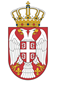 REPUBLIKA SRBIJA NARODNA SKUPŠTINAOdbor za spoljne poslove06 Broj: 06-2/252-2115. jun 2021. godineB e o g r a dNa osnovu člana 70. stav 1. alineja prva Poslovnika Narodne skupštineS A Z I V A M                                        20. SEDNICU ODBORA ZA SPOLjNE POSLOVEZA  ČETVRTAK, 17.  JUN 2021. GODINE,SA POČETKOM U 14 ČASOVA	Za ovu sednicu predlažem sledećiD n e v n i   r e d               -	Usvajanje zapisnika sa 19.sednice Odbora –Inicijative za posetePoziv za učešće u posmatranju parlamentarnih izbora u Republici Bugarskoj koji se održavaju 11. jula 2021.godine, uz predviđenu dužinu trajanja posmatračke misije Parlamentarne skupštine Crnomorske ekonomske saradnje (PS CES) od 9-13. jula 2021. godine. Poziv za posetu Sjedinjenim Američkim Državama (Vašinton) upućen od strane Care Fellowship Foundation, kao i US House Breakfast Group, u periodu od 15. do 24. jula 2021. godine.  Poziv za prisustvovanje obeležavanju Dana Zajedničkog veća opština Vukovara,  koje će se održati u Vukovaru, u ponedeljak 21. juna 2021. godine.Redovne aktivnosti stalnih delegacijaUčešće članova stalne delegacije Narodne skupštine u Parlamentarnoj skupštini NATO na Rouz-Rot seminaru „Južni Kavkaz: stare dileme i novi bezbednosni izazovi“, koji će se održati 28. juna 2021.godine u virtuelnom formatu. Učešće članova stalne delegacije Narodne skupštine u Parlamentarnoj skupštini OEBS-a na godišnjem zasedanju Parlamentarne skupštine OEBS-a, od 30. juna do 6. jula 2021. godine u virtuelnom formatu i učešće Vesne Marković, šefa   stalne delegacije Narodne skupštine u Parlamentarnoj skupštini OEBS-a na sastanku Stalnog komiteta i Plenarnoj sednici Parlamentarne skupštine OEBS-a, koji će se održati 5. i 6. jula 2021. godine,  u Beču.Poziv za učešće članova stalne delegacije Narodne skupštine u Parlamentarnoj skupštini NATO u poseti Odbora za nauku i tehnologiju PS NATO Francuskoj, koja će se održati 2. jula 2021. godine u virtuelnom formatu.      3.  Nacrt Okvirnog sporazuma o partnerstvu između mađarskog Parlamenta i Narodne skupštine Republike Srbije      4.   Izveštaji o realizovanim posetamaIzveštaj o službenom putovanju Milimira Vujadinovića, predsednika Odbora za dijasporu i Srbe u regionu, u Mostar,FBiH i Trebinje, Republika Srpska, BiH, Tiranu i Skadar, Republika Albanija i Podgoricu, Republika Crna Gora,  19. - 24.  maja 2021. godine.       5.   Realizovani parlamentarni kontaktiZabeleška o o sastanku predsednika Odbora za spoljne Narodne skupštine prof. dr Žarka Obradovića sa predsednikom Odbora za spoljne i evropske poslove Donjeg doma Parlamenta Italije Pjera Fasinija, održanom 23. aprila 2021. godine putem video linka. Zabeleška o učešću predsednika Odbora za spoljne poslove Narodne skupštine prof. dr Žarka Obradovića na parlamentarnoj radionici „Zapadni Balkan između multipolarizma i procesa evropskih integracija“, održanoj 26. aprila  2021. godine putem video konferencije.       6.   Realizovani ostali kontaktiZabeleška orazgovoru Ljiljane Malušić, predsednice Poslaničke grupe prijateljstva sa Indonezijom u Narodnoj skupštini, sa Mohamedom Čandra Judom, ambasadorom Indonezije u Beogradu, održanom 3. juna 2021. godine. Izveštaj o sastanku predsednika Poslaničke grupe prijateljstva sa Portugalijom Nemanje Joksimovića sa ambasadorkom Republike Portugalije u RS, održanom 11. juna 2021.  godine.       7.   Poslaničke grupe prijateljstvaPromene u sastavu poslaničkih grupa prijateljstva sa Australijom, Azerbejdžanom, Albanijom, Austrijom, Bahreinom, Belgijom, Belorusijom, Bosnom i Hercegovinom, Bugarskom, Velikom Britanijom, Grčkom, Gruzijom, Gvatemalom, Danskom, Indijom, Irakom, Iranom, Irskom, Jermenijom, Katarom, Kinom, Kiprom, Kubom, Letonijom, Luksemburgom, Maltom, Mađarskom, Nemačkom, Norveškom, Portugalijom, Rumunijom, Rusijom, Sjedinjenim Američkim Državama, Svetom stolicom, Severnom Makedonijom, Slovenijom, Turskom, Finskom, Francuskom, Holandijom, Hrvatskom, Crnom Gorom, Češkom, Švajcarskom, Švedskom, Španijom, Suverenim malteškim redom, Kazahstanom, Uzbekistanom, Pakistanom, Mauricijusom, Italijom, Svetim Vinsentom, Egiptom, Ekvadorom, Argentinom , Japanom, Marokom , Palestinom, Saudijskom Arabijom, Ukrajinom i Paragvajem. Izbor predsednika Poslaničke grupe prijateljstva sa Rumunijom.       8.  RaznoSednica će se održati u Domu Narodne skupštine, Trg Nikole Pašića 13, sala III.            Mole se članovi Odbora da u slučaju sprečenosti da prisustvuju sednici Odbora, o tome obaveste svoje zamenike u Odboru.     PREDSEDNIK ODBORAProf. dr Žarko Obradović, s.r.